	Оказали помощь ребенку в ЮЗАО	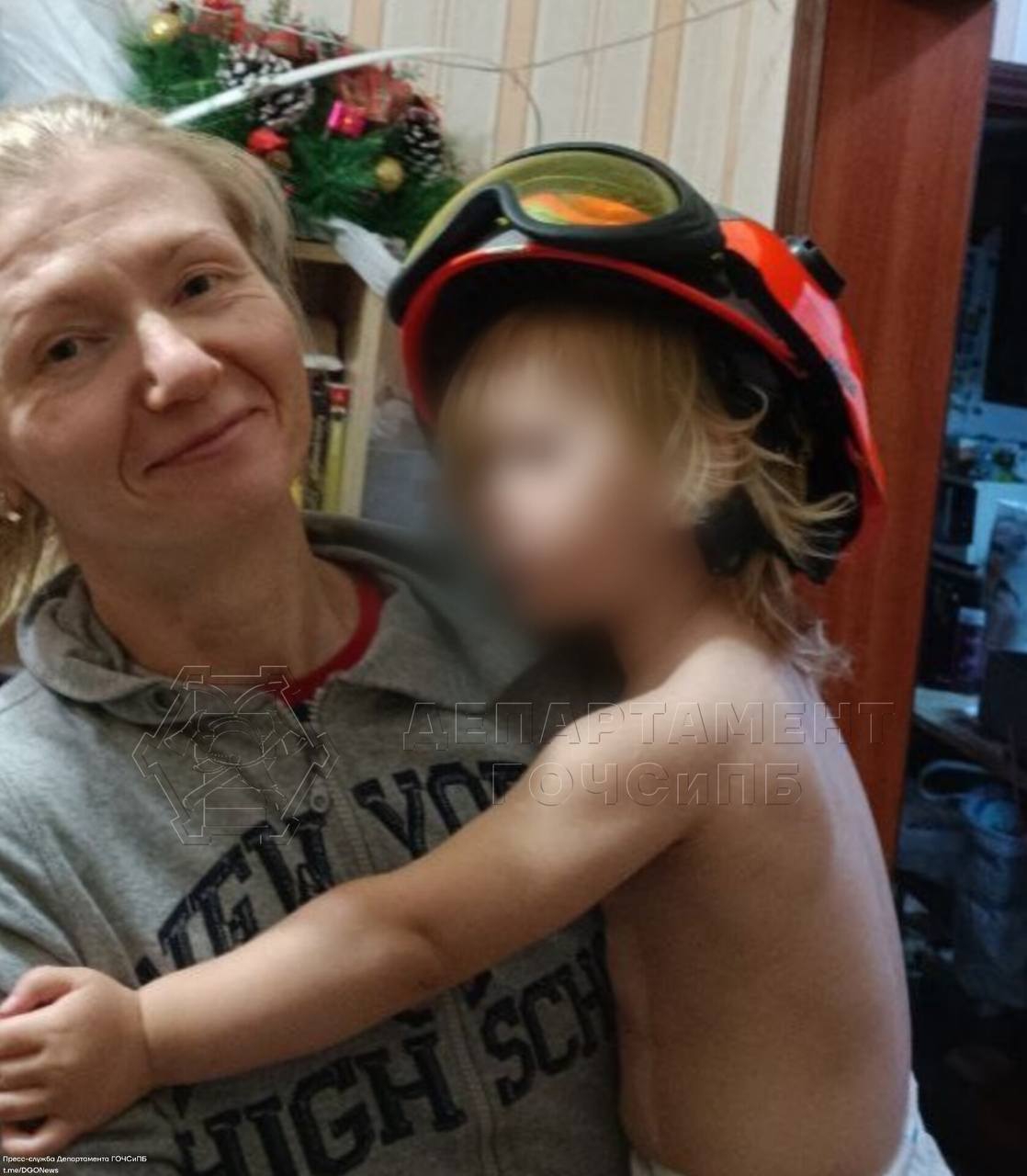 Днем 3 ноября сотрудники службы поискового и аварийно-спасательного обеспечения Московского авиационного центра выехали в район Северное Бутово. На улице Грина помощь потребовалась ребёнку.По словам старшего дежурной смены, в службу спасения обратилась женщина, которая вышла из квартиры на лестничную площадку к курьеру, а ее 2-х летняя дочка закрыла дверь изнутри. По прибытии спасатели вскрыли помещение специальным инструментом и впустили маму к малышке.  К счастью, ребенок во время пребывания в квартире не пострадал. Будьте внимательны и осторожны! Не оставляйте малолетних детей без присмотра, даже если выходите из дома ненадолго. 